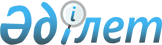 Сарысу аудандық мәслихатының 2021 жылғы 27 желтоқсандағы № 18-2 "2022-2024 жылдарға арналған аудандық бюджет туралы" шешіміне өзгерістер енгізу туралыЖамбыл облысы Сарысу аудандық мәслихатының 2022 жылғы 1 желтоқсандағы № 35-2 шешімі
      ШЕШТІ:
      1. Сарысу аудандық мәслихатының "2022-2024 жылдарға арналған аудандық бюджет туралы" 2021 жылғы 27 желтоқсандағы № 18-2 шешіміне (Нормативтік құқықтық актілердің мемлекеттік тіркеу тізілімінде №26240 болып тіркелген) келесі өзгерістер енгізілсін: 
      1 тармақ жаңа редакцияда жазылсын:
      "1. 2022-2024 жылдарға арналған аудандық бюджет тиісінше осы шешімнің 1, 2, 3 - қосымшаларға сәйкес, оның ішінде 2022 жылға келесідей көлемде бекітілсін:
      1)кірістер – 16535346 мың теңге, оның ішінде:
      салықтық түсімдер – 2032121 мың теңге;
      салықтық емес түсімдер – 40109 мың теңге;
      негізгі капиталды сатудан түсетін түсімдер – 24152 мың теңге;
      трансферттер түсімі – 14438964мың теңге.
      2)шығындар – 17458008 мың теңге;
      3)таза бюджеттік кредиттеу – 12921 мың теңге, оның ішінде:
      бюджеттік кредиттер – 82838 мың теңге;
      бюджеттік кредиттерді өтеу – 69917 мың теңге;
      4)қаржы активтерімен операциялар бойынша сальдо – 0 мың теңге, оның ішінде:
      қаржы активтерін сатып алу – 0 мың теңге;
      мемлекеттің қаржы активтерін сатудан түсетін түсімдер – 0 мың теңге;
      5)бюджет тапшылығы (профициті) – -935583 мың теңге;
      6)бюджет тапшылығын қаржыландыру (профицитін пайдалану) – 935583 мың теңге, оның ішінде:
      қарыздар түсімі – 82838 мың теңге;
      қарыздарды өтеу – 69917 мың теңге;
      бюджет қаражатының пайдаланылатын қалдықтары – 922662 мың теңге.".
      Көрсетілген шешімнің 1 қосымшасы осы шешімнің 1 қосымшасына сәйкес жаңа редакцияда жазылсын.
      2. Осы шешім 2022 жылдың 1 қаңтарынан қолданысқа енгізіледі. 2022 жылға арналған аудандық бюджет
					© 2012. Қазақстан Республикасы Әділет министрлігінің «Қазақстан Республикасының Заңнама және құқықтық ақпарат институты» ШЖҚ РМК
				
      Сарысу аудандық мәслихат 

      хатшысы 

А. Сейналиев
Сарысу аудандық мәслихатының
2022 жылғы 1 желтоқсандағы 
№ 35-2 шешіміне 1 қосымшаСарысу аудандық мәслихатының
2021 жылғы 27 желтоқсандағы 
№ 18-2 шешіміне 1 қосымша
Санаты  Атауы
Санаты  Атауы
Санаты  Атауы
Санаты  Атауы
Сомасы (мың 
теңге)
Сыныбы 
Сыныбы 
Сыныбы 
Сомасы (мың 
теңге)
Ішкі сыныбы
Ішкі сыныбы
Ішкі сыныбы
Сомасы (мың 
теңге)
1
2
3
4
5
I. КІРІСТЕР
16535346
1
Салықтық түсімдер
2032121
01
Табыс салығы
863746
1
Корпоративтік табыс салығы
119199
2
Жеке табыс салығы
744547
03
Әлеуметтiк салық
603895
1
Әлеуметтік салық
603895
04
Меншiкке салынатын салықтар
292574
1
Мүлiкке салынатын салықтар
288850
3
Жер салығы
3724
4
Көлiк құралдарына салынатын салық
0
5
Бірыңғай жер салығы
0
05
Тауарларға, жұмыстарға және қызметтерге салынатын iшкi салықтар
260782
2
Акциздер
129950
3
Табиғи және басқа да ресурстарды пайдаланғаны үшiн түсетiн түсiмдер
124868
4
Кәсiпкерлiк және кәсiби қызметтi жүргiзгенi үшiн алынатын алымдар
5964
5
Ойын бизнесіне салық
0
07
Басқа да салықтар
3540
1
Басқа да салықтар
3540
08
Заңдық маңызы бар әрекеттерді жасағаны және (немесе) оған уәкілеттігі бар мемлекеттік органдар немесе лауазымды адамдар құжаттар бергені үшін алынатын міндетті төлемдер
7584
1
Мемлекеттік баж
7584
2
Салықтық емес түсiмдер
40109
01
Мемлекеттік меншіктен түсетін кірістер
10634
1
Мемлекеттік кәсіпорындардың таза кірісі бөлігінің түсімдері
40
4
Мемлекет меншігінде тұрған, заңды тұлғалардағы қатысу үлесіне кірістер
0
5
Мемлекет меншігіндегі мүлікті жалға беруден түсетін кірістер
10570
7
Мемлекеттік бюджеттен берілген кредиттер бойынша сыйақылар
24
9
Мемлекет меншігінен түсетін басқа да кірістер 
0
03
Мемлекеттік бюджеттен қаржыландырылатын мемлекеттік мекемелер ұйымдастыратын мемлекеттік сатып алуды өткізуден түсетін ақша түсімдері
210
1
Мемлекеттік бюджеттен қаржыландырылатын мемлекеттік мекемелер ұйымдастыратын мемлекеттік сатып алуды өткізуден түсетін ақша түсімдері
210
04
Мемлекеттік бюджеттен қаржыландырылатын, сондай-ақ Қазақстан Республикасы Ұлттық Банкінің бюджетінен (шығыстар сметасынан) қамтылатын және қаржыландырылатын мемлекеттік мекемелер салатын айыппұлдар, өсімпұлдар, санкциялар, өндіріп алулар
950
1
Мұнай секторы ұйымдарынан және Жәбірленушілерге өтемақы қорына түсетін түсімдерді қоспағанда, мемлекеттік бюджеттен қаржыландырылатын, сондай-ақ Қазақстан Республикасы Ұлттық Банкінің бюджетінен (шығыстар сметасынан) қамтылатын және қаржыландырылатын мемлекеттік мекемелер салатын айыппұлдар, өсімпұлдар, санкциялар, өндіріп алулар
950
06
Басқа да салықтық емес түсiмдер
28315
1
Басқа да салықтық емес түсiмдер
28315
3
Негізгі капиталды сатудан түсетін түсімдер
24152
01
Мемлекеттік мекемелерге бекітілген мемлекеттік мүлікті сату
8127
1
Мемлекеттік мекемелерге бекітілген мемлекеттік мүлікті сату
8127
03
Жердi және материалдық емес активтердi сату
16025
1
Жерді сату
15800
2
Материалдық емес активтерді сату
225
4
Трансферттердің түсімдері
14438964
02
Мемлекеттiк басқарудың жоғары тұрған органдарынан түсетiн трансферттер
14438964
2
Облыстық бюджеттен түсетiн трансферттер
14438964
Функционалдық топ 
Функционалдық топ 
Функционалдық топ 
Функционалдық топ 
Сомасы (мың теңге)
Бюджеттік бағдарламалардың әкімшісі
Бюджеттік бағдарламалардың әкімшісі
Бюджеттік бағдарламалардың әкімшісі
Сомасы (мың теңге)
Бағдарлама
Бағдарлама
Сомасы (мың теңге)
1 
2
3
4
5
ІІ.ШЫҒЫНДАР
17458008
01
Жалпы сипаттағы мемлекеттiк қызметтер 
1704939
112
Аудан (облыстық маңызы бар қала) мәслихатының аппараты
43598
001
Аудан (облыстық маңызы бар қала) мәслихатының қызметін қамтамасыз ету жөніндегі қызметтер
42406
003
Мемлекеттік органның күрделі шығыстары
1192
122
Аудан (облыстық маңызы бар қала) әкімінің аппараты
449798
001
Аудан (облыстық маңызы бар қала) әкімінің қызметін қамтамасыз ету жөніндегі қызметтер
209603
003
Мемлекеттік органның күрделі шығыстары
12489
113
Төменгі тұрған бюджеттерге берілетін нысаналы ағымдағы трансферттер
227706
452
Ауданның (облыстық маңызы бар қаланың) қаржы бөлімі
37473
001
Ауданның (облыстық маңызы бар қаланың) бюджетін орындау және коммуналдық меншігін басқару саласындағы мемлекеттік саясатты іске асыру жөніндегі қызметтер
36893
010
Жекешелендіру, коммуналдық меншікті басқару, жекешелендіруден кейінгі қызмет және осыған байланысты дауларды реттеу
229
018
Мемлекеттік органның күрделі шығыстары
351
453
Ауданның (облыстық маңызы бар қаланың) экономика және бюджеттік жоспарлау бөлімі
32360
001
Экономикалық саясатты, мемлекеттік жоспарлау жүйесін қалыптастыру және дамыту саласындағы мемлекеттік саясатты іске асыру жөніндегі қызметтер
31920
004
Мемлекеттік органның күрделі шығыстары
440
492
Ауданның (облыстық маңызы бар қаланың) тұрғын үй-коммуналдық шаруашылығы, жолаушылар көлігі және автомобиль жолдары және тұрғын үй инпекциясы бөлімі
1119019
001
Жергілікті деңгейде тұрғын үй-коммуналдық шаруашылығы, жолаушылар көлігі және автомобиль жолдары саласындағы мемлекеттік саясатты іске асыру жөніндегі қызметтер
131743
013
Мемлекеттік органның күрделі шығыстары
5858
067
Ведомстволық бағыныстағы мемлекеттік мекемелерінің және ұйымдарының күрделі шығыстары
376754
113
Төменгі тұрған бюджеттерге берілетін нысаналы ағымдағы трансферттер
604664
494
Ауданның (облыстық маңызы бар қаланың) кәсіпкерлік және өнеркәсіп бөлімі
22691
001
Жергілікті деңгейде кәсіпкерлікті, өнеркәсіпті және туризмді дамыту саласындағы мемлекеттік саясатты іске асыру жөніндегі қызметтер
22691
02
Қорғаныс
39688
122
Аудан (облыстық маңызы бар қала) әкімінің аппараты
5228
005
Жалпыға бірдей әскери міндетті атқару шеңберіндегі іс-шаралар
5228
122
Аудан (облыстық маңызы бар қала) әкімінің аппараты
34460
006
Аудан (облыстық маңызы бар қала) ауқымындағы төтенше жағдайлардың алдын алу және оларды жою
31965
007
Аудандық (қалалық) ауқымдағы дала өрттерінің, сондай-ақ мемлекеттік өртке қарсы қызмет органдары құрылмаған елдi мекендерде өрттердің алдын алу және оларды сөндіру жөніндегі іс-шаралар
2495
03
Қоғамдық тәртіп, қауіпсіздік, құқықтық, сот, қылмыстық-атқару қызметі
2080
451
Ауданның (облыстық маңызы бар қаланың) жұмыспен қамту және әлеуметтік бағдарламалар бөлімі
2080
039
Қылмыстық жазасын өтеген адамдарды әлеуметтік бейімдеу мен оңалтуды ұйымдастыру және жүзеге асыру
2080
06
Әлеуметтік көмек және әлеуметтік қамсыздандыру
1462580
451
Ауданның (облыстық маңызы бар қаланың) жұмыспен қамту және әлеуметтік бағдарламалар бөлімі
233728
005
Мемлекеттік атаулы әлеуметтік көмек
233728
451
Ауданның (облыстық маңызы бар қаланың) жұмыспен қамту және әлеуметтік бағдарламалар бөлімі
1119885
002
Жұмыспен қамту бағдарламасы
832394
004
Ауылдық жерлерде тұратын денсаулық сақтау, білім беру, әлеуметтік қамтамасыз ету, мәдениет, спорт және ветеринар мамандарына отын сатып алуға Қазақстан Республикасының заңнамасына сәйкес әлеуметтік көмек көрсету
17958
006
Тұрғын үйге көмек көрсету
2800
007
Жергілікті өкілетті органдардың шешімі бойынша мұқтаж азаматтардың жекелеген топтарына әлеуметтік көмек
33075
010
Үйден тәрбиеленіп оқытылатын мүгедек балаларды материалдық қамтамасыз ету
3531
014
Мұқтаж азаматтарға үйде әлеуметтiк көмек көрсету
99306
017
Оңалтудың жеке бағдарламасына сәйкес мұқтаж мүгедектердi протездік-ортопедиялық көмек, сурдотехникалық құралдар, тифлотехникалық құралдар, санаторий-курорттық емделу, мiндеттi гигиеналық құралдармен қамтамасыз ету, арнаулы жүрiп-тұру құралдары, қозғалуға қиындығы бар бірінші топтағы мүгедектерге жеке көмекшінің және есту бойынша мүгедектерге қолмен көрсететiн тіл маманының қызметтері мен қамтамасыз ету
41638
023
Жұмыспен қамту орталықтарының қызметін қамтамасыз ету
89183
451
Ауданның (облыстық маңызы бар қаланың) жұмыспен қамту және әлеуметтік бағдарламалар бөлімі
108967
001
Жергілікті деңгейде халық үшін әлеуметтік бағдарламаларды жұмыспен қамтуды қамтамасыз етуді іске асыру саласындағы мемлекеттік саясатты іске асыру жөніндегі қызметтер
47552
011
Жәрдемақыларды және басқа да әлеуметтік төлемдерді есептеу, төлеу мен жеткізу бойынша қызметтерге ақы төлеу
0
021
Мемлекеттік органдардың күрделі шығыстары
1842
050
Қазақстан Республикасында мүгедектердің құқықтарын қамтамасыз етуге және өмір сүру сапасын жақсарту 
51433
067
Ведомстволық бағыныстағы мемлекеттік мекемелерінің және ұйымдарының күрделі шығыстары
1454
113
Төменгі тұрған бюджеттерге берілетін нысаналы ағымдағы трансферттер
6686
07
Тұрғын үй-коммуналдық шаруашылық
1749070
492
Ауданның (облыстық маңызы бар қаланың) тұрғын үй-коммуналдық шаруашылығы, жолаушылар көлігі және автомобиль жолдары және тұрғын үй инпекциясы бөлімі
25302
003
Мемлекеттік тұрғын үй қорын сақтауды үйымдастыру
25302
466
Ауданның (облыстық маңызы бар қаланың) сәулет, қала құрылысы және құрылыс бөлімі
13762
005
Коммуналдық шаруашылығын дамыту
3762
006
Сумен жабдықтау және су бөлу жүйесiнiң жұмыс істеуі
10000
492
Ауданның (облыстық маңызы бар қаланың) тұрғын үй-коммуналдық шаруашылығы, жолаушылар көлігі және автомобиль жолдары және тұрғын үй инпекциясы бөлімі
1693404
011
Шағын қалаларды жылумен жабдықтауды үздіксіз қамтамасыз ету
1634777
012
Сумен жабдықтау және су бөлу жүйесiнiң жұмыс істеуі
10782
026
Ауданның (облыстық маңызы бар қаланың) коммуналдық меншігіндегі жылу желілерін пайдалануды ұйымдастыру
20369
028
Коммуналдық шаруашылықты дамыту
1232
058
Елді мекендердегі сумен жабдықтау және су бұру жүйелерін дамыту
26244
492
Ауданның (облыстық маңызы бар қаланың) тұрғын үй-коммуналдық шаруашылығы, жолаушылар көлігі және автомобиль жолдары және тұрғын үй инпекциясы бөлімі
16602
016
Елдi мекендердiң санитариясын қамтамасыз ету
16602
08
Мәдениет, спорт, туризм және ақпараттық кеңістiк
903942
455
Ауданның (облыстық маңызы бар қаланың) мәдениет және тілдерді дамыту бөлімі
352019
003
Мәдени-демалыс жұмысын қолдау
352019
466
Ауданның (облыстық маңызы бар қаланың) сәулет, қала құрылысы және құрылыс бөлімі
3511
011
Мәдениет объектілерін дамыту
3511
465
Ауданның (облыстық маңызы бар қаланың) Дене шынықтыру және спорт бөлімі
93873
001
Жергілікті деңгейде дене шынықтыру және спорт саласындағы мемлекеттік саясатты іске асыру жөніндегі қызметтер
24051
004
Мемлекеттік органдардың күрделі шығыстары
739
005
Ұлттық және бұқаралық спорт түрлерін дамыту
45340
006
Әртүрлi спорт түрлерi бойынша аудан (облыстық маңызы бар қала) құрама командаларының мүшелерiн дайындау және олардың облыстық спорт жарыстарына қатысуы
0
007
Әртүрлi спорт түрлерi бойынша аудан (облыстық маңызы бар қала) құрама командаларының мүшелерiн дайындау және олардың облыстық спорт жарыстарына қатысуы
22820
032
Ведомстволық бағыныстағы мемлекеттік мекемелер мен ұйымдардың күрделі шығыстары
923
455
Ауданның (облыстық маңызы бар қаланың) мәдениет және тілдерді дамыту бөлімі
237668
006
Аудандық (қалалық) кiтапханалардың жұмыс iстеуi
235338
007
Мемлекеттік тілді және Қазақстан халқыныңбасқа да тілдерін дамыту
2330
456
Ауданның (облыстық маңызы бар қаланың) ішкі саясат бөлімі
39821
002
Мемлекеттік ақпараттық саясат жүргізу жөніндегі қызметтер
39821
455
Ауданның (облыстық маңызы бар қаланың) мәдениет және тілдерді дамыту бөлімі
65208
001
Жергілікті деңгейде тілдерді және мәдениетті дамыту саласындағы мемлекеттік саясатты іске асыру жөніндегі қызметтер
24288
010
Мемлекеттік органдардың күрделі шығыстары
1210
032
Ведомстволық бағыныстағы мемлекеттік мекемелер мен ұйымдардың күрделі шығыстары
39710
456
Ауданның (облыстық маңызы бар қаланың) ішкі саясат бөлімі
111842
001
Жергілікті деңгейде ақпарат, мемлекеттілікті нығайту және азаматтардың әлеуметтік сенімділігін қалыптастыру саласында мемлекеттік саясатты іске асыру жөніндегі қызметтер
65172
003
Жастар саясаты саласында іс-шараларды iске асыру
46670
09
Отын-энергетика кешенi және жер қойнауын пайдалану
0
492
Ауданның (облыстық маңызы бар қаланың) тұрғын үй-коммуналдық шаруашылығы, жолаушылар көлігі және автомобиль жолдары және тұрғын үй инпекциясы бөлімі
0
019
Жылу-энергетикалық жүйені дамыту
0
492
Ауданның (облыстық маңызы бар қаланың) тұрғын үй-коммуналдық шаруашылығы, жолаушылар көлігі және автомобиль жолдары және тұрғын үй инпекциясы бөлімі
0
036
Газ тасымалдау жүйесін дамыту
0
10
Ауыл, су, орман, балық шаруашылығы, ерекше қорғалатын табиғи аумақтар, қоршаған ортаны және жануарлар дүниесін қорғау, жер қатынастары
94224
462
Ауданның (облыстық маңызы бар қаланың) ауыл шаруашылығы бөлімі
29057
001
Жергілікті деңгейде ауыл шаруашылығы саласындағы мемлекеттік саясатты іске асыру жөніндегі қызметтер
28057
006
Мемлекеттік органдардың күрделі шығыстары
1000
466
Ауданның (облыстық маңызы бар қаланың) сәулет, қала құрылысы және құрылыс бөлімі
952
010
Ауыл шаруашылығы объектілерін дамыту
952
463
Ауданның (облыстық маңызы бар қаланың) жер қатынастары бөлімі
31837
001
Аудан (областық манызы бар қала) аумағында жер қатынастарын реттеу саласындағы мемлекеттік саясатты іске асыру жөніндегі қызметтер
23698
006
Аудандардың, облыстық маңызы бар, аудандық маңызы бар қалалардың, кенттердiң, ауылдардың, ауылдық округтердiң шекарасын белгiлеу кезiнде жүргiзiлетiн жерге орналастыру
3080
113
Төменгі тұрған бюджеттерге берілетін нысаналы ағымдағы трансферттер
5059
453
Ауданның (облыстық маңызы бар қаланың) экономика және бюджеттік жоспарлау бөлімі
32378
099
Мамандарға әлеуметтік қолдау көрсету жөніндегі шараларды іске асыру
32378
11
Өнеркәсіп, сәулет, қала құрылысы және құрылыс қызметі
39538
466
Ауданның (облыстық маңызы бар қаланың) сәулет, қала құрылысы және құрылыс бөлімі
39538
001
Құрылыс, облыс қалаларының, аудандарының және елдi мекендерiнiң сәулеттiк бейнесiн жақсарту саласындағы мемлекеттiк саясатты iске асыру және ауданның (облыстық маңызы бар қаланың) аумағын оңтайлы және тиiмдi қала құрылыстық игерудi қамтамасыз ету жөнiндегi қызметтер
39238
015
Мемлекеттік органдардың күрделі шығыстары
300
12
Көлік және коммуникация
325653
492
Ауданның (облыстық маңызы бар қаланың) тұрғын үй-коммуналдық шаруашылығы, жолаушылар көлігі және автомобиль жолдары және тұрғын үй инпекциясы бөлімі
309357
023
Автомобиль жолдарының жұмыс істеуін қамтамасыз ету
22522
045
Аудандық маңызы бар автомобиль жолдарын және елді-мекендердің көшелерін күрделі және орташа жөндеу
286835
492
Ауданның (облыстық маңызы бар қаланың) тұрғын үй-коммуналдық шаруашылығы, жолаушылар көлігі және автомобиль жолдары және тұрғын үй инпекциясы бөлімі
16296
037
Әлеуметтік маңызы бар қалалық (ауылдық), қала маңындағы және ауданішілік қатынастар бойынша жолаушылар тасымалдарын субсидиялау
16296
13
Басқалар
2747611
492
Ауданның (облыстық маңызы бар қаланың) тұрғын үй-коммуналдық шаруашылығы, жолаушылар көлігі және автомобиль жолдары және тұрғын үй инпекциясы бөлімі
2293863
008
"Бизнестің жол картасы – 2025" бизнесті қолдау мен дамытудың мемлекеттік бағдарламасы шеңберінде индустриялық инфрақұрылымды дамыту
2293863
452
Ауданның (облыстық маңызы бар қаланың) қаржы бөлімі
41088
012
Ауданның (облыстық маңызы бар қаланың) жергілікті атқарушы органының резерві 
41088
466
Ауданның (облыстық маңызы бар қаланың) сәулет, қала құрылысы және құрылыс бөлімі
201247
077
Өңірлерді дамытудың 2025 жылға дейінгі мемлекеттік бағдарламасы шеңберінде инженерлік инфрақұрылымды дамыту
201247
492
Ауданның (облыстық маңызы бар қаланың) тұрғын үй-коммуналдық шаруашылығы, жолаушылар көлігі және автомобиль жолдары және тұрғын үй инпекциясы бөлімі
211413
077
"Ауыл-Ел бесігі" жобасы шеңберінде ауылдық елді мекендердегі әлеуметтік және инженерлік инфрақұрылым бойынша іс-шараларды іске асыру
211413
14
Борышқа қызмет көрсету
57
452
Ауданның (облыстық маңызы бар қаланың) қаржы бөлімі
57
013
Жергілікті атқарушы органдардың облыстық бюджеттен қарыздар бойынша сыйақылар мен өзгеде төлемдерді төлеу бойынша борышына қызмет көрсету
57
15
Трансферттер
8388626
452
Ауданның (облыстық маңызы бар қаланың) қаржы бөлімі
8388626
006
Пайдаланылмаған (толық пайдаланылмаған) нысаналы трансферттерді қайтару
312551
024
Мемлекеттік органдардың функцияларын мемлекеттік басқарудың төмен тұрған деңгейлерінен жоғарғы деңгейлерге беруге байланысты жоғары тұрған бюджеттерге берілетін ағымдағы нысаналы трансферттер
7464802
038
Субвенциялар
321768
054
Қазақстан Республикасының Ұлттық қорынан берілетін нысаналы трансферт есебінен республикалық бюджеттен бөлінген пайдаланылмаған (түгел пайдаланылмаған) нысаналы трансферттердің сомасын қайтару
289505
ІІІ. ТАЗА БЮДЖЕТТІК КРЕДИТ БЕРУ 
12921
Бюджеттік кредиттер
82838
10
Ауыл, су, орман, балық шаруашылығы, ерекше қорғалатын табиғи аумақтар, қоршаған ортаны және жануарлар дүниесін қорғау, жер қатынастары
82838
453
Ауданның (облыстық маңызы бар қаланың) экономика және бюджеттік жоспарлау бөлімі
82838
006
Мамандарды әлеуметтік қолдау шараларын іске асыру үшін бюджеттік кредиттер
82838
5
Бюджеттік кредиттерді өтеу
69917
1
Мемлекеттік бюджеттен берілген бюджеттік кредиттерді өтеу
69917
13
Жеке тұлғаларға жергілікті бюджеттен берілген бюджеттік кредиттерді өтеу
45002
21
Мамандандырылған ұйымдарды қоспағанда, жергілікті бюджеттен заңды тұлғаларға берілген бюджеттік кредиттерді өтеу 
24915
ІV. ҚАРЖЫ АКТИВТЕРІМЕН ЖАСАЛАТЫН ОПЕРАЦИЯЛАР БОЙЫНША САЛЬДО
0
Қаржы активтерін сатып алу
0
13
Басқалар
0
452
Ауданның (облыстық маңызы бар қаланың) қаржы бөлімі
0
014
Заңды тұлғалардың жарғылық капиталын қалыптастыру немесе ұлғайту
0
492
Ауданның (облыстық маңызы бар қаланың) тұрғын үй-коммуналдық шаруашылығы, жолаушылар көлігі және автомобиль жолдары және тұрғын үй инпекциясы бөлімі
0
065
Заңды тұлғалардың жарғылық капиталын қалыптастыру немесе ұлғайту
0
Мемлекеттің қаржы активтерін сатудан түсетін түсімдер
0
V. БЮДЖЕТ ТАПШЫЛЫҒЫ (профициті)
-935583
VІ. БЮДЖЕТ ТАПШЫЛЫҒЫН ҚАРЖЫЛАНДЫРУ (профицитін пайдалану)
935583
7
Қарыздар түсімі
82838
01
Мемлекеттік ішкі қарыздар
82838
03
Ауданның (облыстық маңызы бар қаланың) жергілікті атқарушы органы алатын қарыздар
82838
16
Қарыздарды өтеу
69917
452
Ауданның (облыстық маңызы бар қаланың) қаржы бөлімі
69917
008
Жергiлiктi атқарушы органның жоғары тұрған бюджет алдындағы борышын өтеу
69917
8
Бюджет қаражаттарының пайдаланылатын қалдықтары
922662
2
Есепті кезең соңындағы бюджет қаражатының қалдықтары
922662
01
Есепті кезең соңындағы бюджет қаражатының қалдықтары
922662